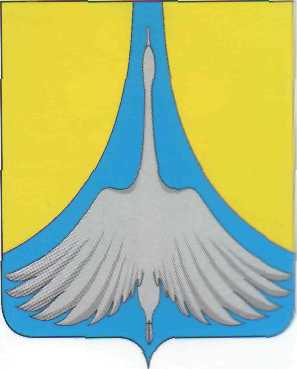 РОССИЙСКАЯ ФЕДЕРАЦИЯАДМИНИСТРАЦИЯ СИМСКОГО ГОРОДСКОГО ПОСЕЛЕНИЯ  АШИНСКОГО МУНИЦИПАЛЬНОГО РАЙОНА		           	            ЧЕЛЯБИНСКОЙ  ОБЛАСТИ		                   П О С Т А Н О В Л Е Н И Е_____________________________________________________________________________От  20.04.2023 г.  №103  «О внесении изменений в муниципальную  программу«Развитие физической культуры и спорта Симского городского поселения на 2020-2025годы»»	В соответствии с Федеральным законом от 06.10.2003 № 131-ФЗ «Об общих принципах организации местного самоуправления в Российской Федерации», с Бюджетным кодексом Российской Федерации, Уставом Симского городского поселения,   постановлением главы Симского городского поселения от 10.09.2009г. № 195 «О порядке разработки и реализации муниципальных программ», администрация                                               ПОСТАНОВЛЯЕТ:	Внести  в муниципальную  программу  «Развитие физической культуры и спорта Симского городского поселения на 2020-2025годы»», утвержденную постановлением  администрации Симского городского поселения от 28.07.2020г №103 (в редакции постановлений администрации Симского городского поселения от 06.10.2020г. №167, от 06.10.2020г. №168,  от 30.12.2020г №235, от 21.03.2021г.№13, от 20.04.2021г. №88; от 14.10.21г №180, от 14.10.2021г №181; от 20.12.2021г №211, от 02.02.2022 №22, от 21.02.2022г. №43;  от 28.06.2022г №111, от 15.12.2022г №242, от 03.02.2023г №39)1.1. В Паспорте  Программы слова:Заменить на  слова:1.2.Приложение №1 к Программе изложить в новой  редакции (Приложение №1)Настоящее Постановление вступает в силу со дня его подписания и подлежит  размещению на официальном сайте администрации Симского городского поселения  www.gorodsim.ru в информационно-телекоммуникационной сети "Интернет".Контроль исполнения данного постановления  оставляю за собой.Глава администрации Симского городского поселения                                                                                             Р.Р.ГафаровПриложение №1к постановлению администрации Симского городского поселения от20.04.2023г №103Приложение №1к муниципальной программе«Развитие физической культуры и спортаСимского городского поселения на 2020-2025годы»МЕРОПРИЯТИЯ,  ОБЪЕМ И ИСТОЧНИКИ ФИНАНСИРОВАНИЯ МУНИЦИПАЛЬНОЙ ПРОГРАММЫОбъемы и источники финансирования Программы:2020год – 2 205,85 тыс.руб.2021год – 18837,2тыс. руб. ОБ- 176,1 тыс.руб. МБ-18661,1 тыс. руб. 2022год – 24026,5тыс. руб. ОБ-2989,3тыс.руб. МБ- 21037,2тыс.руб.2023год – 23193,6 тыс.руб.ОБ-3295,2 тыс.руб. МБ- 19 898,4тыс.руб.2024год – 24501,8 тыс. руб ОБ-3295,2 тыс.руб.МБ – 21206,6 тыс. руб.2025год – 43617,7тыс. руб. ОБ -24295,2тыс. руб. МБ- 19322,5тыс.руб.Объемы и источники финансирования Программы:2020год – 2 205,85 тыс.руб.2021год – 18837,2тыс. руб. ОБ- 176,1 тыс.руб. МБ-18661,1 тыс. руб. 2022год – 24026,5тыс. руб. ОБ-2989,3тыс.руб. МБ- 21037,2тыс.руб.2023год – 23875,7 тыс.руб.ОБ-3295,2 тыс.руб. МБ- 20580,5тыс.руб.2024год – 24501,8 тыс. руб ОБ-3295,2 тыс.руб.МБ – 21206,6 тыс. руб.2025год – 43617,7тыс. руб. ОБ -24295,2тыс. руб. МБ- 19322,5тыс.руб. № п/пМероприятия , объем и источники финансирования ПрограммыОбъем финансирования Программы,руб.Объем финансирования Программы,руб.Объем финансирования Программы,руб.Объем финансирования Программы,руб.Объем финансирования Программы,руб.Объем финансирования Программы,руб.№ п/пМероприятия , объем и источники финансирования Программыв том числе по годамв том числе по годамв том числе по годамв том числе по годамв том числе по годамв том числе по годам№ п/пМероприятия , объем и источники финансирования Программы2020202120222023202420251235678Программа «Развитие физической  культуры и спорта Симского городского поселения на 2021 -2025 годы», всего, в том числе:2 205,8518837,224026,523 875,724501,843617,8МБ29,75018661,121037,220 580,521206,619322,5ОБ2 176,1176,12989,33 295,23295,224295,21Приобретение и монтаж модульного здания под раздевалку для хоккея с шайбойМБ10ОБ20002Оплата услуг специалистов по организации физкультурно оздоровительной  работыМБ19,7519,7519,7569,8ОБ176,1176,1176,1337,4176,13Расходы на выплаты  персоналу в целях обеспечения выполнения функций учрежденияМБ13112,8414557,9414650,36302,4ОБ2813,22957,81234,54Закупка товаров, работ  и услуг для обеспечения нужд учрежденияМБ5084,515836,185199,43018,9ОБ5Иные мероприятияМБ447623,33661,00ОБ6Капитальный ремонт комплексной спортивной площадки на территории МКУ «СК им.Г.М. Пузикова» г.Сим по адресу: Челябинская область, г.Сим, ул.Кирова д.5МБОБ